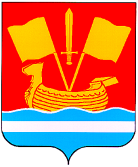 АДМИНИСТРАЦИЯ КИРОВСКОГО МУНИЦИПАЛЬНОГО РАЙОНА ЛЕНИНГРАДСКОЙ ОБЛАСТИП О С Т А Н О В Л Е Н И Еот 19 октября 2017 года № 2176О внесении изменений в постановлениеадминистрации Кировского муниципального районаЛенинградской области от 18.03.2016 г. № 503 «Об утверждении Положения о порядке работы комиссии по соблюдению требований к служебному поведению муниципальных служащих Кировского муниципального района Ленинградской области и урегулированию конфликта интересов в администрации Кировского муниципального района Ленинградской области и отраслевых органах администрации Кировского муниципального района Ленинградской области»В соответствии с Федеральными законами от 25 декабря 2008 года                    № 273-ФЗ «О противодействии коррупции», от 02 марта 2007 года                      № 25-ФЗ «О муниципальной службе в Российской Федерации», руководствуясь Указом Президента Российской Федерации от                           19 сентября 2017 года № 431 «О внесении изменений в некоторые акты Президента Российской Федерации в целях усиления контроля за соблюдением законодательства о противодействии коррупции», администрация Кировского муниципального района Ленинградской области постановляет: 1. Внести следующие изменения в Положение о порядке работы комиссии по соблюдению требований к служебному поведению муниципальных служащих Кировского муниципального района Ленинградской области и урегулированию конфликта интересов в администрации Кировского муниципального района Ленинградской области и отраслевых органах администрации Кировского муниципального района Ленинградской области, утвержденное постановлением администрации Кировского муниципального района Ленинградской области от 18 марта 2016 года № 503 «Об утверждении Положения о порядке работы комиссии по соблюдению требований к служебному поведению муниципальных служащих Кировского муниципального района Ленинградской области и урегулированию конфликта интересов в администрации Кировского муниципального района Ленинградской области и отраслевых органах администрации Кировского муниципального района Ленинградской области»:1.1. Изложить Раздел 2 «Основания для проведения заседания комиссии» в редакции согласно приложению № 1.1.2. Изложить пункт 5.1. Раздела 5 «Решения комиссии, порядок их принятия и оформления» в редакции согласно приложению                           № 2.2. Установить, что настоящее постановление вступает в силу после его опубликования.Глава администрации                                                              А.П.Витько2. Основание для проведения заседания комиссии2.1. Основаниями для проведения заседания комиссии являются:2.1.1. Представление главой администрации Кировского муниципального района Ленинградской области (далее - глава администрации), в соответствии с подпунктом 20.5. пункта 20 Положения о проверке достоверности и полноты сведений о доходах, об имуществе и обязательствах имущественного характера, представляемых гражданами, претендующими на замещение должностей муниципальной службы Кировского муниципального района Ленинградской области, и муниципальными служащими Кировского муниципального района Ленинградской области, и соблюдения муниципальными служащими требований к служебному поведению, материалов проверки, свидетельствующих:о представлении муниципальным служащим недостоверных или неполных сведений, предусмотренных названным Положением;о несоблюдении муниципальным служащим требований к служебному поведению и (или) требований об урегулировании конфликта интересов.2.1.2. Поступившее в администрацию:обращение гражданина, замещавшего в администрации (отраслевом органе администрации) должность муниципальной службы, включенную в перечень должностей, утвержденный решением совета депутатов Кировского муниципального района Ленинградской области, о даче согласия на замещение должности в коммерческой или некоммерческой организации либо на выполнение работы на условиях гражданско-правового договора в коммерческой или некоммерческой организации, если отдельные функции по управлению этой организацией входили в его должностные обязанности, до истечения двух лет со дня увольнения с муниципальной службы;заявление муниципального служащего о невозможности по объективным причинам представить сведения о доходах, об имуществе и обязательствах имущественного характера своих супруги (супруга) и несовершеннолетних детей;уведомление муниципального служащего о возникновении личной заинтересованности при исполнении должностных обязанностей, которая приводит или может привести к конфликту интересов.2.1.3. Представление главы администрации (руководителя отраслевого органа администрации) или любого члена комиссии, касающееся обеспечения соблюдения муниципальным служащим требований к служебному поведению и (или) требований об урегулировании конфликта интересов либо осуществления в администрации (отраслевом органе администрации) мер по предупреждению коррупции.2.1.4. Представление главой администрации материалов проверки, свидетельствующих о представлении муниципальным служащим недостоверных или неполных сведений, предусмотренных частью 1 статьи 3 Федерального закона от 03 декабря 2012 года № 230-ФЗ «О контроле за соответствием расходов лиц, замещающих государственные должности, и иных лиц их доходам» (далее - Федеральный закон «О контроле за соответствием расходов лиц, замещающих государственные должности, и иных лиц их доходам»).2.1.5. Поступившее в соответствии с частью 4 статьи 12 Федерального закона от 25 декабря 2008 года № 273-ФЗ «О противодействии коррупции» и статьей 64.1 Трудового кодекса Российской Федерации в администрацию уведомление коммерческой или некоммерческой организации о заключении с гражданином, замещавшим должность муниципальной службы в администрации (отраслевом органе администрации), трудового или гражданско-правового договора на выполнение работ (оказание услуг), если отдельные функции управления данной организацией входили в его должностные обязанности, исполняемые во время замещения должности муниципальной службы в администрации (отраслевом органе администрации), при условии, что указанному гражданину комиссией ранее было отказано во вступлении в трудовые и гражданско-правовые отношения с данной организацией или что вопрос о даче согласия такому гражданину на замещение им должности в коммерческой или некоммерческой организации либо на выполнение им работы на условиях гражданско-правового договора в коммерческой или некоммерческой организации комиссией не рассматривался.2.2. Комиссия не рассматривает сообщения о преступлениях и административных правонарушениях, а также анонимные обращения, не проводит проверки по фактам нарушения служебной дисциплины.2.3. Обращение, указанное в абзаце втором подпункта 2.1.2. пункта 2.1. раздела 2 «Основания для проведения заседания комиссии» настоящего Положения, подается гражданином, замещавшим должность муниципальной службы в администрации (отраслевом органе администрации), в администрацию. В обращении указываются: фамилия, имя, отчество гражданина, дата его рождения, адрес места жительства, замещаемые должности в течение последних двух лет до дня увольнения с муниципальной службы, наименование, местонахождение коммерческой или некоммерческой организации, характер ее деятельности, должностные (служебные) обязанности, исполняемые гражданином во время замещения им должности муниципальной службы, функции по муниципальному управлению в отношении коммерческой или некоммерческой организации, вид договора (трудовой или гражданско-правовой), предполагаемый срок его действия, сумма оплаты за выполнение (оказание) по договору работ (услуг). Отделом кадров администрации осуществляется рассмотрение обращения, по результатам которого подготавливается мотивированное заключение по существу обращения с учетом требований статьи 12 Федерального закона от                       25 декабря 2008 года № 273-ФЗ «О противодействии коррупции». 2.4. Обращение, указанное в абзаце втором подпункта 2.1.2. пункта 2.1. раздела 2 «Основания для проведения заседания комиссии» настоящего Положения, может быть подано муниципальным служащим, планирующим свое увольнение с муниципальной службы, и подлежит рассмотрению комиссией в соответствии с настоящим Положением.2.5. Уведомление, указанное в подпункте 2.1.5. пункта 2.1. раздела 2 «Основания для проведения заседания комиссии» настоящего Положения, рассматривается отделом кадров администрации, который осуществляет подготовку мотивированного заключения о соблюдении гражданином, замещавшим должность муниципальной службы в администрации (отраслевом органе администрации), требований статьи 12 Федерального закона от 25 декабря 2008 года № 273-ФЗ «О противодействии коррупции». 2.6. Уведомление, указанное в абзаце четвертом подпункта 2.1.2. пункта 2.1. раздела 2 «Основания для проведения заседания комиссии»  настоящего Положения, рассматривается отделом кадров администрации, который осуществляет подготовку мотивированного заключения по результатам рассмотрения уведомления.2.7. При подготовке мотивированного заключения по результатам рассмотрения обращения, указанного в абзаце втором подпункта 2.1.2. пункта 2.1. раздела 2 «Основания для проведения заседания комиссии» настоящего Положения, или уведомлений, указанных абзаце четвертом подпункта 2.1.2. пункта 2.1. раздела 2 «Основания для проведения заседания комиссии» настоящего Положения, сотрудники отдела кадров администрации имеют право проводить собеседование с муниципальным служащим, представившим обращение или уведомление, получать от него письменные пояснения, а глава администрации или его заместитель, специально на то уполномоченный, может направлять в установленном порядке запросы в государственные органы, органы местного самоуправления и заинтересованные организации. Обращение или уведомление, а также заключение и другие материалы в течение семи рабочих дней со дня поступления обращения или уведомления представляются председателю комиссии. В случае направления запросов обращение или уведомление, а также заключение и другие материалы представляются председателю комиссии в течение 45 дней со дня поступления обращения или уведомления. Указанный срок может быть продлен, но не более чем на 30 дней.2.8. Мотивированные заключения, предусмотренные пунктами 2.3., 2.5. и 2.6. настоящего Положения, должны содержать:2.8.1. Информацию, изложенную в обращениях или уведомлениях, указанных в абзацах втором и четвертом подпункта 2.1.2. и подпункте 2.1.5. пункта 2.1. настоящего Положения.2.8.2. Информацию, полученную от государственных органов, органов местного самоуправления и заинтересованных организаций на основании запросов.2.8.3. Мотивированный вывод по результатам предварительного рассмотрения обращений и уведомлений, указанных в абзацах втором и четвертом подпункта 2.1.2. и подпункте 2.1.5. пункта 2.1. настоящего Положения, а также рекомендации для принятия одного из решений в соответствии с пунктами 5.1., 5.6. и 5.8. настоящего Положения или иного решения.5. Решения комиссии, порядок их принятия и оформления5.1. По итогам рассмотрения информации, указанной в абзаце втором подпункта 2.1.1. пункта 2.1. настоящего Положения, комиссия может принять одно из следующих решений:5.1.1. Установить, что сведения, представленные муниципальным служащим в соответствии с Положением о проверке достоверности и полноты сведений о доходах, об имуществе и обязательствах имущественного характера, представляемых гражданами, претендующими на замещение должностей муниципальной службы Кировского муниципального района Ленинградской области, и муниципальными служащими Кировского муниципального района Ленинградской области, и соблюдения муниципальными служащими требований к служебному поведению, являются достоверными и полными.5.1.2. Установить, что сведения, представленные муниципальным служащим в соответствии с Положением о проверке достоверности и полноты сведений о доходах, об имуществе и обязательствах имущественного характера, представляемых гражданами, претендующими на замещение должностей муниципальной службы Кировского муниципального района Ленинградской области, и муниципальными служащими Кировского муниципального района Ленинградской области, и соблюдения муниципальными служащими требований к служебному поведению, являются недостоверными и (или) неполными. В этом случае комиссия рекомендует главе администрации (руководителю отраслевого органа администрации) применить к муниципальному служащему конкретную меру ответственности.Приложение № 1к постановлению администрацииКировского муниципального районаЛенинградской областиот 19 октября 2017г. № 2176Приложение № 2к постановлению администрацииКировского муниципального районаЛенинградской областиот 19 октября 2017 г. № 2176